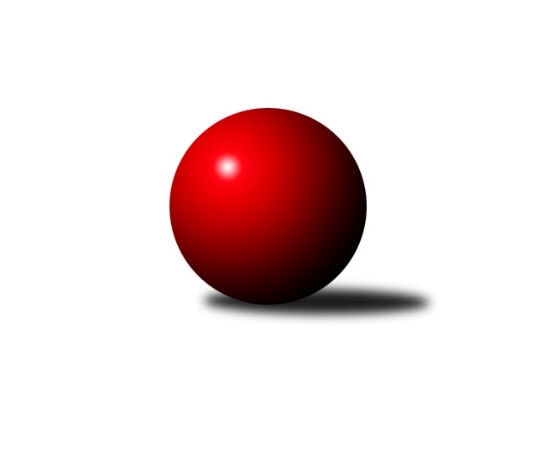 Č.7Ročník 2019/2020	18.6.2024 2. KLZ B 2019/2020Statistika 7. kolaTabulka družstev:		družstvo	záp	výh	rem	proh	skore	sety	průměr	body	plné	dorážka	chyby	1.	TJ Sokol Husovice	5	4	0	1	29.0 : 11.0 	(73.0 : 47.0)	3194	8	2172	1022	42	2.	KK Vyškov	5	4	0	1	26.0 : 14.0 	(68.0 : 52.0)	3147	8	2143	1004	41.8	3.	KK Slovan Rosice B	5	4	0	1	23.5 : 16.5 	(63.5 : 56.5)	3219	8	2182	1037	33.8	4.	KK Mor.Slávia Brno	6	4	0	2	31.0 : 17.0 	(87.0 : 57.0)	3129	8	2141	988	41	5.	TJ Sokol Luhačovice	5	2	0	3	16.0 : 24.0 	(52.5 : 67.5)	3040	4	2097	943	50.2	6.	KK Šumperk	5	0	0	5	9.5 : 30.5 	(43.0 : 77.0)	3035	0	2103	931	48.4	7.	TJ Jiskra Otrokovice	5	0	0	5	9.0 : 31.0 	(45.0 : 75.0)	3055	0	2108	946	58.6Tabulka doma:		družstvo	záp	výh	rem	proh	skore	sety	průměr	body	maximum	minimum	1.	KK Vyškov	3	3	0	0	18.0 : 6.0 	(43.5 : 28.5)	3135	6	3176	3091	2.	KK Slovan Rosice B	3	3	0	0	16.0 : 8.0 	(38.5 : 33.5)	3259	6	3328	3197	3.	KK Mor.Slávia Brno	4	3	0	1	23.0 : 9.0 	(61.5 : 34.5)	3102	6	3275	2992	4.	TJ Sokol Husovice	3	2	0	1	17.0 : 7.0 	(45.0 : 27.0)	3166	4	3220	3061	5.	TJ Sokol Luhačovice	1	1	0	0	6.0 : 2.0 	(15.0 : 9.0)	3141	2	3141	3141	6.	TJ Jiskra Otrokovice	1	0	0	1	2.0 : 6.0 	(10.0 : 14.0)	3142	0	3142	3142	7.	KK Šumperk	3	0	0	3	7.5 : 16.5 	(30.5 : 41.5)	3121	0	3169	3049Tabulka venku:		družstvo	záp	výh	rem	proh	skore	sety	průměr	body	maximum	minimum	1.	TJ Sokol Husovice	2	2	0	0	12.0 : 4.0 	(28.0 : 20.0)	3209	4	3231	3186	2.	KK Mor.Slávia Brno	2	1	0	1	8.0 : 8.0 	(25.5 : 22.5)	3143	2	3186	3099	3.	KK Vyškov	2	1	0	1	8.0 : 8.0 	(24.5 : 23.5)	3154	2	3187	3120	4.	KK Slovan Rosice B	2	1	0	1	7.5 : 8.5 	(25.0 : 23.0)	3199	2	3239	3158	5.	TJ Sokol Luhačovice	4	1	0	3	10.0 : 22.0 	(37.5 : 58.5)	3015	2	3108	2917	6.	KK Šumperk	2	0	0	2	2.0 : 14.0 	(12.5 : 35.5)	2992	0	3016	2967	7.	TJ Jiskra Otrokovice	4	0	0	4	7.0 : 25.0 	(35.0 : 61.0)	3033	0	3248	2886Tabulka podzimní části:		družstvo	záp	výh	rem	proh	skore	sety	průměr	body	doma	venku	1.	TJ Sokol Husovice	5	4	0	1	29.0 : 11.0 	(73.0 : 47.0)	3194	8 	2 	0 	1 	2 	0 	0	2.	KK Vyškov	5	4	0	1	26.0 : 14.0 	(68.0 : 52.0)	3147	8 	3 	0 	0 	1 	0 	1	3.	KK Slovan Rosice B	5	4	0	1	23.5 : 16.5 	(63.5 : 56.5)	3219	8 	3 	0 	0 	1 	0 	1	4.	KK Mor.Slávia Brno	6	4	0	2	31.0 : 17.0 	(87.0 : 57.0)	3129	8 	3 	0 	1 	1 	0 	1	5.	TJ Sokol Luhačovice	5	2	0	3	16.0 : 24.0 	(52.5 : 67.5)	3040	4 	1 	0 	0 	1 	0 	3	6.	KK Šumperk	5	0	0	5	9.5 : 30.5 	(43.0 : 77.0)	3035	0 	0 	0 	3 	0 	0 	2	7.	TJ Jiskra Otrokovice	5	0	0	5	9.0 : 31.0 	(45.0 : 75.0)	3055	0 	0 	0 	1 	0 	0 	4Tabulka jarní části:		družstvo	záp	výh	rem	proh	skore	sety	průměr	body	doma	venku	1.	TJ Jiskra Otrokovice	0	0	0	0	0.0 : 0.0 	(0.0 : 0.0)	0	0 	0 	0 	0 	0 	0 	0 	2.	TJ Sokol Luhačovice	0	0	0	0	0.0 : 0.0 	(0.0 : 0.0)	0	0 	0 	0 	0 	0 	0 	0 	3.	KK Šumperk	0	0	0	0	0.0 : 0.0 	(0.0 : 0.0)	0	0 	0 	0 	0 	0 	0 	0 	4.	KK Mor.Slávia Brno	0	0	0	0	0.0 : 0.0 	(0.0 : 0.0)	0	0 	0 	0 	0 	0 	0 	0 	5.	KK Vyškov	0	0	0	0	0.0 : 0.0 	(0.0 : 0.0)	0	0 	0 	0 	0 	0 	0 	0 	6.	TJ Sokol Husovice	0	0	0	0	0.0 : 0.0 	(0.0 : 0.0)	0	0 	0 	0 	0 	0 	0 	0 	7.	KK Slovan Rosice B	0	0	0	0	0.0 : 0.0 	(0.0 : 0.0)	0	0 	0 	0 	0 	0 	0 	0 Zisk bodů pro družstvo:		jméno hráče	družstvo	body	zápasy	v %	dílčí body	sety	v %	1.	Zuzana Štěrbová 	KK Vyškov 	5	/	5	(100%)	17	/	20	(85%)	2.	Gabriela Helisová 	KK Mor.Slávia Brno 	5	/	5	(100%)	16	/	20	(80%)	3.	Pavla Fialová 	KK Vyškov 	5	/	5	(100%)	14.5	/	20	(73%)	4.	Lenka Kričinská 	KK Mor.Slávia Brno 	5	/	6	(83%)	16	/	24	(67%)	5.	Barbora Bártková 	KK Slovan Rosice B 	4	/	4	(100%)	13	/	16	(81%)	6.	Hana Stehlíková 	TJ Jiskra Otrokovice 	4	/	4	(100%)	13	/	16	(81%)	7.	Markéta Gabrhelová 	TJ Sokol Husovice 	4	/	5	(80%)	15	/	20	(75%)	8.	Lenka Hanušová 	TJ Sokol Husovice 	4	/	5	(80%)	13	/	20	(65%)	9.	Lucie Oriňáková 	TJ Sokol Husovice 	4	/	5	(80%)	13	/	20	(65%)	10.	Martina Dosedlová 	KK Mor.Slávia Brno 	4	/	6	(67%)	14	/	24	(58%)	11.	Eva Dosedlová 	KK Slovan Rosice B 	3	/	3	(100%)	9	/	12	(75%)	12.	Katrin Valuchová 	TJ Sokol Husovice 	3	/	4	(75%)	10.5	/	16	(66%)	13.	Andrea Katriňáková 	TJ Sokol Luhačovice 	3	/	4	(75%)	8	/	16	(50%)	14.	Blanka Sedláková 	TJ Sokol Husovice 	3	/	5	(60%)	12	/	20	(60%)	15.	Šárka Nováková 	TJ Sokol Luhačovice 	3	/	5	(60%)	12	/	20	(60%)	16.	Hana Krajíčková 	TJ Sokol Luhačovice 	3	/	5	(60%)	11	/	20	(55%)	17.	Lucie Kelpenčevová 	TJ Sokol Husovice 	3	/	5	(60%)	9.5	/	20	(48%)	18.	Michaela Varmužová 	KK Mor.Slávia Brno 	3	/	6	(50%)	13.5	/	24	(56%)	19.	Šárka Palková 	KK Slovan Rosice B 	2.5	/	5	(50%)	10.5	/	20	(53%)	20.	Michaela Kouřilová 	KK Vyškov 	2	/	2	(100%)	5.5	/	8	(69%)	21.	Tereza Nová 	KK Mor.Slávia Brno 	2	/	3	(67%)	7	/	12	(58%)	22.	Anna Štraufová 	KK Slovan Rosice B 	2	/	3	(67%)	6	/	12	(50%)	23.	Adéla Příhodová 	KK Šumperk 	2	/	3	(67%)	5	/	12	(42%)	24.	Romana Sedlářová 	KK Mor.Slávia Brno 	2	/	4	(50%)	8.5	/	16	(53%)	25.	Monika Tilšerová 	KK Vyškov 	2	/	4	(50%)	8	/	16	(50%)	26.	Kateřina Zapletalová 	KK Šumperk 	2	/	4	(50%)	6	/	16	(38%)	27.	Lenka Hrdinová 	KK Vyškov 	2	/	5	(40%)	11.5	/	20	(58%)	28.	Petra Dosedlová 	KK Slovan Rosice B 	2	/	5	(40%)	10	/	20	(50%)	29.	Růžena Smrčková 	KK Šumperk 	2	/	5	(40%)	8.5	/	20	(43%)	30.	Kateřina Fryštacká 	TJ Jiskra Otrokovice 	2	/	5	(40%)	8.5	/	20	(43%)	31.	Renata Mikulcová st.	TJ Jiskra Otrokovice 	2	/	5	(40%)	8.5	/	20	(43%)	32.	Romana Valová 	KK Šumperk 	1.5	/	5	(30%)	9	/	20	(45%)	33.	Martina Hájková 	KK Mor.Slávia Brno 	1	/	1	(100%)	3	/	4	(75%)	34.	Kateřina Petková 	KK Šumperk 	1	/	1	(100%)	3	/	4	(75%)	35.	Aneta Ondovčáková 	KK Slovan Rosice B 	1	/	2	(50%)	5	/	8	(63%)	36.	Ilona Olšáková 	KK Mor.Slávia Brno 	1	/	2	(50%)	5	/	8	(63%)	37.	Simona Koreňová 	KK Vyškov 	1	/	2	(50%)	4	/	8	(50%)	38.	Marcela Příhodová 	KK Šumperk 	1	/	2	(50%)	3	/	8	(38%)	39.	Lucie Trávníčková 	KK Vyškov 	1	/	3	(33%)	4.5	/	12	(38%)	40.	Helena Konečná 	TJ Sokol Luhačovice 	1	/	3	(33%)	3	/	12	(25%)	41.	Ludmila Pančochová 	TJ Sokol Luhačovice 	1	/	4	(25%)	7	/	16	(44%)	42.	Eva Wendl 	KK Slovan Rosice B 	1	/	4	(25%)	6.5	/	16	(41%)	43.	Hana Konečná 	TJ Sokol Luhačovice 	1	/	5	(20%)	6.5	/	20	(33%)	44.	Hana Jonášková 	TJ Jiskra Otrokovice 	1	/	5	(20%)	6	/	20	(30%)	45.	Renáta Mikulcová ml.	TJ Jiskra Otrokovice 	0	/	1	(0%)	2	/	4	(50%)	46.	Tereza Kalavská 	KK Slovan Rosice B 	0	/	1	(0%)	1	/	4	(25%)	47.	Eva Putnová 	KK Slovan Rosice B 	0	/	1	(0%)	1	/	4	(25%)	48.	Radka Rosendorfová 	TJ Sokol Husovice 	0	/	1	(0%)	0	/	4	(0%)	49.	Tereza Vidlářová 	KK Vyškov 	0	/	2	(0%)	3	/	8	(38%)	50.	Monika Hubíková 	TJ Sokol Luhačovice 	0	/	3	(0%)	5	/	12	(42%)	51.	Radka Šindelářová 	KK Mor.Slávia Brno 	0	/	3	(0%)	4	/	12	(33%)	52.	Monika Niklová 	TJ Jiskra Otrokovice 	0	/	3	(0%)	3	/	12	(25%)	53.	Jitka Bětíková 	TJ Jiskra Otrokovice 	0	/	3	(0%)	2	/	12	(17%)	54.	Marta Zavřelová 	TJ Jiskra Otrokovice 	0	/	4	(0%)	2	/	16	(13%)	55.	Hana Jáňová 	KK Šumperk 	0	/	5	(0%)	4.5	/	20	(23%)	56.	Soňa Ženčáková 	KK Šumperk 	0	/	5	(0%)	4	/	20	(20%)Průměry na kuželnách:		kuželna	průměr	plné	dorážka	chyby	výkon na hráče	1.	KK Slovan Rosice, 1-4	3233	2177	1055	35.7	(538.8)	2.	Otrokovice, 1-4	3186	2167	1019	43.5	(531.1)	3.	KK Šumperk, 1-4	3147	2159	988	48.9	(524.6)	4.	TJ Sokol Luhačovice, 1-4	3117	2142	975	47.8	(519.6)	5.	TJ Sokol Husovice, 1-4	3117	2138	978	47.0	(519.6)	6.	KK Vyškov, 1-4	3099	2118	981	42.0	(516.6)	7.	KK MS Brno, 1-4	3037	2091	945	47.4	(506.2)	8.	- volno -, 1-4	0	0	0	0.0	(0.0)Nejlepší výkony na kuželnách:KK Slovan Rosice, 1-4KK Slovan Rosice B	3328	2. kolo	Hana Stehlíková 	TJ Jiskra Otrokovice	592	2. koloKK Slovan Rosice B	3252	7. kolo	Anna Štraufová 	KK Slovan Rosice B	588	2. koloTJ Jiskra Otrokovice	3248	2. kolo	Anna Štraufová 	KK Slovan Rosice B	585	7. koloKK Slovan Rosice B	3197	5. kolo	Aneta Ondovčáková 	KK Slovan Rosice B	582	2. koloKK Vyškov	3187	5. kolo	Zuzana Štěrbová 	KK Vyškov	578	5. koloKK Mor.Slávia Brno	3186	7. kolo	Kateřina Fryštacká 	TJ Jiskra Otrokovice	566	2. kolo		. kolo	Ilona Olšáková 	KK Mor.Slávia Brno	566	7. kolo		. kolo	Šárka Palková 	KK Slovan Rosice B	564	5. kolo		. kolo	Eva Dosedlová 	KK Slovan Rosice B	563	7. kolo		. kolo	Lucie Trávníčková 	KK Vyškov	554	5. koloOtrokovice, 1-4TJ Sokol Husovice	3231	7. kolo	Hana Stehlíková 	TJ Jiskra Otrokovice	574	7. koloTJ Jiskra Otrokovice	3142	7. kolo	Monika Niklová 	TJ Jiskra Otrokovice	567	7. kolo		. kolo	Lucie Oriňáková 	TJ Sokol Husovice	561	7. kolo		. kolo	Blanka Sedláková 	TJ Sokol Husovice	553	7. kolo		. kolo	Markéta Gabrhelová 	TJ Sokol Husovice	551	7. kolo		. kolo	Katrin Valuchová 	TJ Sokol Husovice	537	7. kolo		. kolo	Lucie Kelpenčevová 	TJ Sokol Husovice	535	7. kolo		. kolo	Renata Mikulcová st.	TJ Jiskra Otrokovice	524	7. kolo		. kolo	Kateřina Fryštacká 	TJ Jiskra Otrokovice	503	7. kolo		. kolo	Hana Jonášková 	TJ Jiskra Otrokovice	502	7. koloKK Šumperk, 1-4KK Šumperk	3295	1. kolo	Eva Dosedlová 	KK Slovan Rosice B	613	4. koloKK Slovan Rosice B	3239	4. kolo	Růžena Smrčková 	KK Šumperk	594	1. koloTJ Sokol Husovice	3186	5. kolo	Hana Jáňová 	KK Šumperk	592	1. koloKK Šumperk	3169	5. kolo	Kateřina Zapletalová 	KK Šumperk	586	5. koloKK Šumperk	3145	4. kolo	Romana Valová 	KK Šumperk	573	5. koloTJ Sokol Luhačovice	3108	7. kolo	Lenka Hanušová 	TJ Sokol Husovice	568	5. koloKK Šumperk	3049	7. kolo	Šárka Nováková 	TJ Sokol Luhačovice	568	7. koloTJ Jiskra Otrokovice	2992	1. kolo	Petra Dosedlová 	KK Slovan Rosice B	560	4. kolo		. kolo	Kateřina Zapletalová 	KK Šumperk	556	7. kolo		. kolo	Lucie Oriňáková 	TJ Sokol Husovice	556	5. koloTJ Sokol Luhačovice, 1-4KK Slovan Rosice B	3152	1. kolo	Hana Stehlíková 	TJ Jiskra Otrokovice	578	3. koloTJ Sokol Luhačovice	3150	1. kolo	Hana Krajíčková 	TJ Sokol Luhačovice	563	1. koloTJ Sokol Luhačovice	3141	3. kolo	Eva Wendl 	KK Slovan Rosice B	555	1. koloTJ Jiskra Otrokovice	3027	3. kolo	Eva Dosedlová 	KK Slovan Rosice B	555	1. kolo		. kolo	Hana Krajíčková 	TJ Sokol Luhačovice	549	3. kolo		. kolo	Hana Konečná 	TJ Sokol Luhačovice	544	3. kolo		. kolo	Ludmila Pančochová 	TJ Sokol Luhačovice	544	1. kolo		. kolo	Šárka Nováková 	TJ Sokol Luhačovice	533	3. kolo		. kolo	Hana Konečná 	TJ Sokol Luhačovice	531	1. kolo		. kolo	Renata Mikulcová st.	TJ Jiskra Otrokovice	527	3. koloTJ Sokol Husovice, 1-4TJ Sokol Husovice	3220	2. kolo	Markéta Gabrhelová 	TJ Sokol Husovice	598	2. koloTJ Sokol Husovice	3218	6. kolo	Eva Dosedlová 	KK Slovan Rosice B	566	6. koloKK Slovan Rosice B	3158	6. kolo	Lucie Oriňáková 	TJ Sokol Husovice	562	3. koloKK Mor.Slávia Brno	3099	3. kolo	Gabriela Helisová 	KK Mor.Slávia Brno	560	3. koloTJ Sokol Husovice	3061	3. kolo	Markéta Gabrhelová 	TJ Sokol Husovice	554	6. koloTJ Sokol Luhačovice	2948	2. kolo	Blanka Sedláková 	TJ Sokol Husovice	547	2. kolo		. kolo	Katrin Valuchová 	TJ Sokol Husovice	546	6. kolo		. kolo	Lenka Hanušová 	TJ Sokol Husovice	545	6. kolo		. kolo	Lucie Kelpenčevová 	TJ Sokol Husovice	540	3. kolo		. kolo	Eva Wendl 	KK Slovan Rosice B	539	6. koloKK Vyškov, 1-4KK Vyškov	3223	1. kolo	Zuzana Štěrbová 	KK Vyškov	562	4. koloKK Vyškov	3176	6. kolo	Pavla Fialová 	KK Vyškov	559	6. koloKK Vyškov	3137	3. kolo	Zuzana Štěrbová 	KK Vyškov	554	3. koloTJ Sokol Husovice	3095	1. kolo	Michaela Kouřilová 	KK Vyškov	551	6. koloKK Vyškov	3091	4. kolo	Zuzana Štěrbová 	KK Vyškov	551	6. koloTJ Sokol Luhačovice	3087	4. kolo	Andrea Katriňáková 	TJ Sokol Luhačovice	550	4. koloKK Šumperk	3016	3. kolo	Pavla Fialová 	KK Vyškov	549	3. koloTJ Jiskra Otrokovice	2970	6. kolo	Zuzana Štěrbová 	KK Vyškov	547	1. kolo		. kolo	Pavla Fialová 	KK Vyškov	546	1. kolo		. kolo	Lenka Hanušová 	TJ Sokol Husovice	546	1. koloKK MS Brno, 1-4KK Mor.Slávia Brno	3275	6. kolo	Michaela Varmužová 	KK Mor.Slávia Brno	586	6. koloKK Vyškov	3120	2. kolo	Lenka Kričinská 	KK Mor.Slávia Brno	567	6. koloKK Mor.Slávia Brno	3107	2. kolo	Gabriela Helisová 	KK Mor.Slávia Brno	562	6. koloKK Mor.Slávia Brno	3035	5. kolo	Lenka Kričinská 	KK Mor.Slávia Brno	560	2. koloKK Mor.Slávia Brno	2992	4. kolo	Zuzana Štěrbová 	KK Vyškov	550	2. koloKK Šumperk	2967	6. kolo	Michaela Varmužová 	KK Mor.Slávia Brno	545	5. koloTJ Sokol Luhačovice	2917	5. kolo	Michaela Varmužová 	KK Mor.Slávia Brno	537	2. koloTJ Jiskra Otrokovice	2886	4. kolo	Martina Dosedlová 	KK Mor.Slávia Brno	536	2. kolo		. kolo	Ilona Olšáková 	KK Mor.Slávia Brno	531	6. kolo		. kolo	Martina Dosedlová 	KK Mor.Slávia Brno	527	6. kolo- volno -, 1-4Četnost výsledků:	8.0 : 0.0	2x	7.0 : 1.0	3x	6.0 : 2.0	6x	5.0 : 3.0	3x	3.0 : 5.0	3x	2.5 : 5.5	1x	2.0 : 6.0	3x